Følgeskjema for søkere til bachelorstudium i jazzdansFrist for opplasting: 1. februar 2024 (kl. 23.59)SøkeropplysningerErfaring innen dansI tillegg til generell studiekompetanse (GSK), trenger vi litt mer informasjon om din erfaring innen dans.Før opp utdanningen du har (lærested, antall timer i uken, tidsrom (år start – år slutt))Før opp eventuell annen erfaring med dans:MotivasjonHva er din motivasjon for å søke studiet og hvilke forventninger har du til studiet?Etternavn: Fornavn: Alder: Ditt søkenummer (6 siffer fra Søknadsweb):Dersom du har søkt opptak til BA jazzdans før, oppgi i hvilket år:Last opp et profil bilde av deg selv: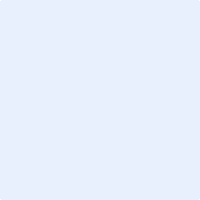 